MAHA BAND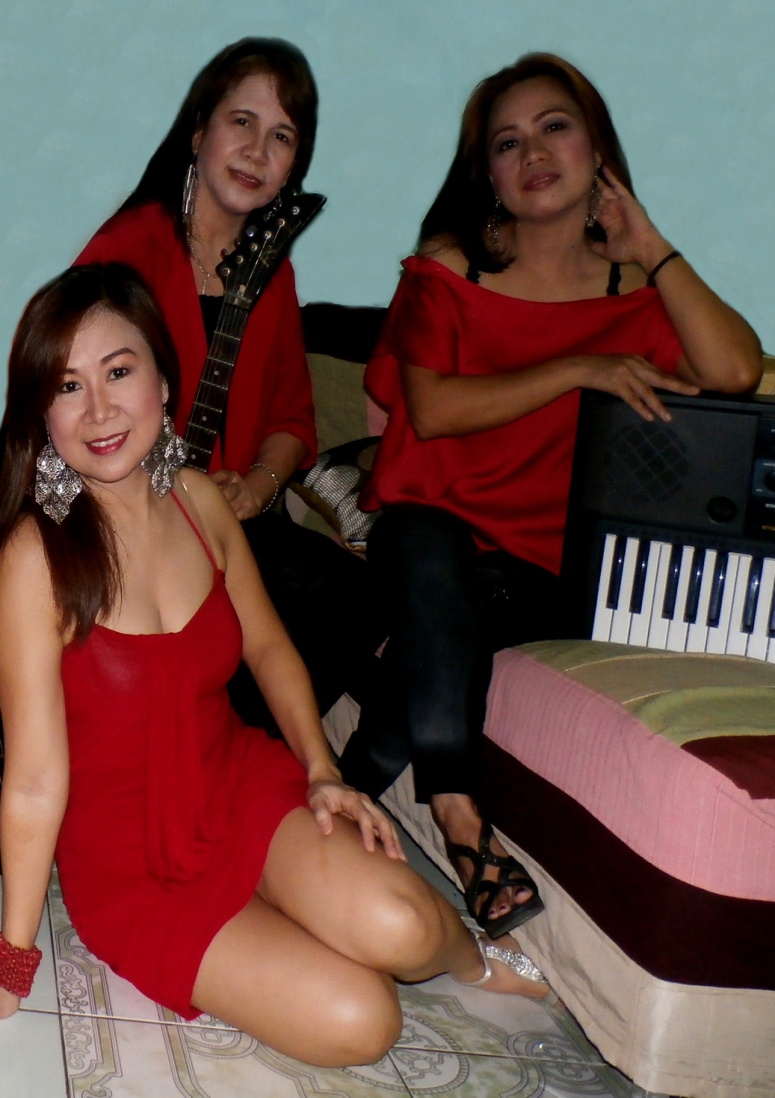 